102學年度第二學期第14～17週工作紀錄時間：5/22.29 6/5.12地點：T0207教師：蔡蕙如TA：廖平洋一、課程（活動）照片及說明二、內容與省思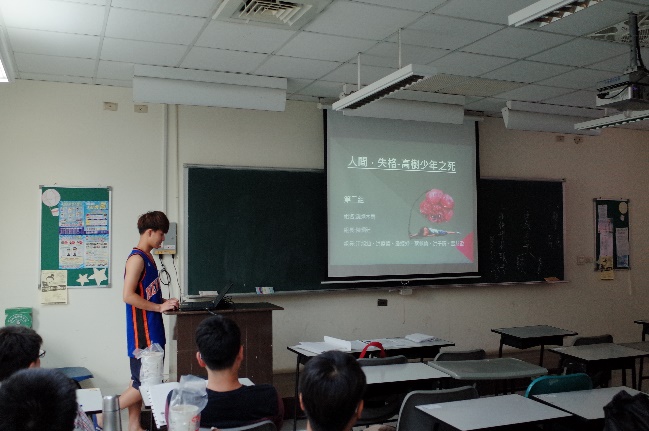 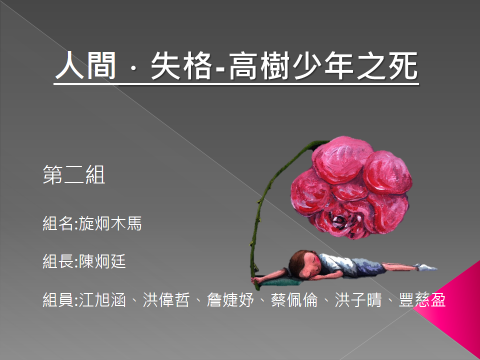 2014.05.22 A班第二組準備“人間。失格 高樹少年之死”2014.05.22 A班第二組準備“人間。失格 高樹少年之死”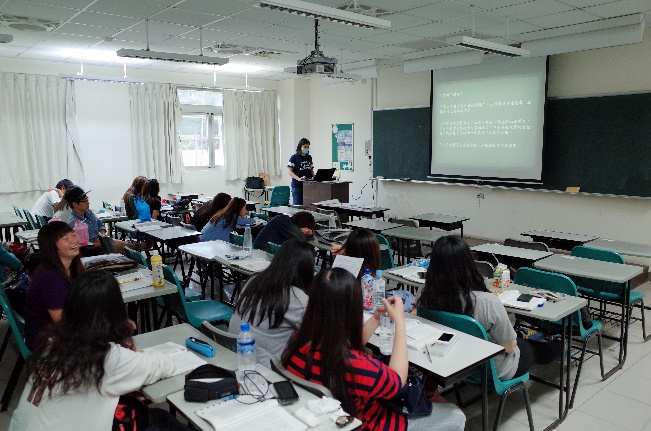 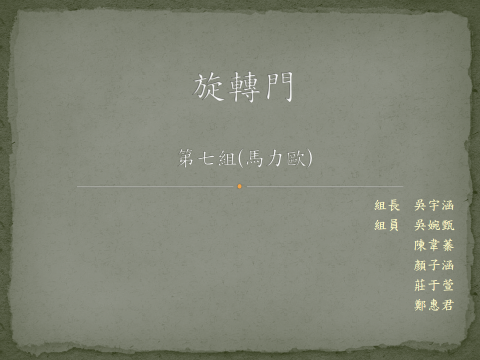 2014.05.22 B班第七組準備“旋轉門”2014.05.22 B班第七組準備“旋轉門”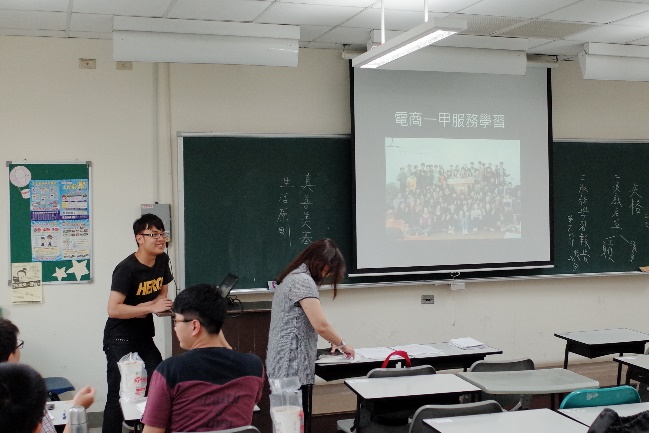 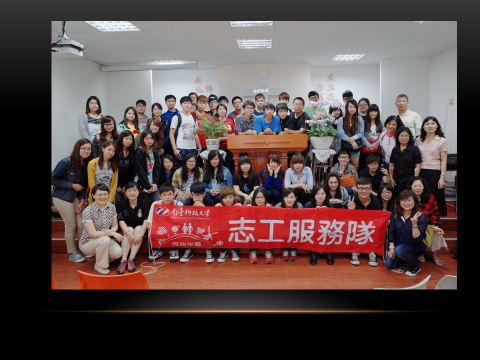 2014.05.22 服務學習最後成果報告2014.05.22 服務學習最後成果報告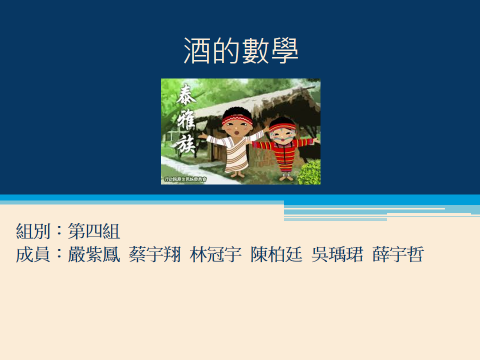 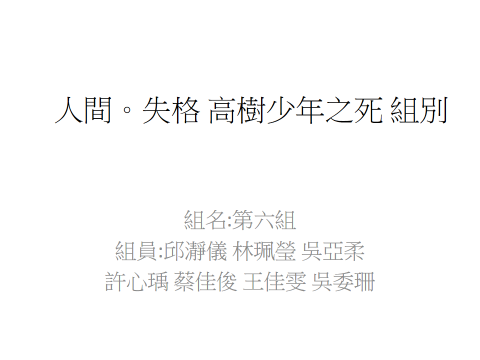 2014.05.29 第四組準備“酒的數學”2014.05.29 第六組準備“人間‧失格 高樹少年之死” 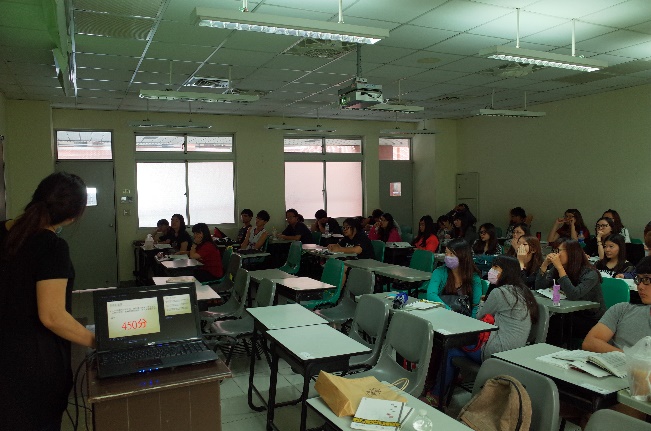 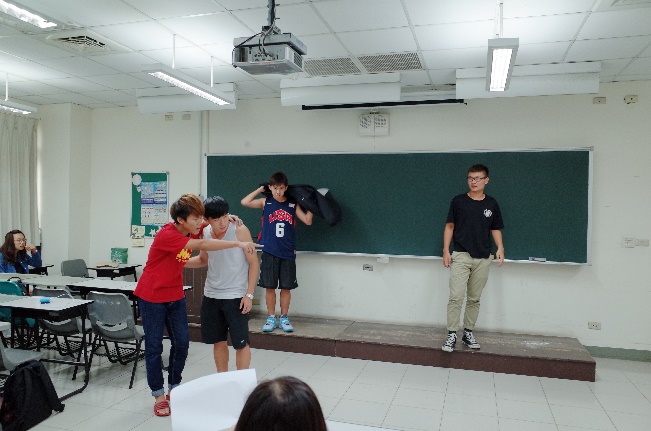 2014.06.05 老師統整前面各組所報告的內容，並將其不足的地方做補充。2014.06.12 利用剩餘時間進行期末展演的練習以及排演。在此恭喜電商的學生在服務學習的全校競賽中獲得第一。學習服務的過程中，只要願意付出，成果一定是豐碩的，不管是在自身的成長，又或者對社會的看法。在未來的高齡化社會中，需要陪伴的人只會越來越多，在陪伴的過程中學習，吸收長者們的經驗，對人生有一定的幫助，或許當下不會發覺，不過當同樣的事情在自身上發生，也許我們會有不同的應對方式來解決問題。工作省思：這學期也到了期末，活動即將進入尾聲，“橋與路”一書也到了花開的時候。這本書留下的不只是老人們活過的紀錄，也是學生經歷過的故事，遙想那年走訪過的漚汪，未來是否還有機會進入此地，進入社區，探訪平凡中那平凡人家。記憶的存在，不在他人，不在書中，而在你我，記憶會隨鐘擺的滴答聲，緩慢的流逝、消失；書，僅能記錄，而非記憶。